Australian Capital TerritoryPlanning and Development (Technical Amendment—Belconnen) Plan Variation 2012 Notifiable Instrument NI2012—588Technical Amendment No 2012-38 (1)made under thePlanning and Development Act 2007, section 89 (Making technical amendments), section 96A (Rezoning – boundary changes)This plan variation commences on the day after it is notified.Variation No 2012-38 to the Territory Plan has been approved by the Planning and Land AuthorityThe variation changes zone boundaries within Block 17 Section 152 in the Division of Belconnen.  It effectively eliminates a strip of TSZ1 from the southern boundary of the block, thus making the whole block CZ2. Area that is affected by this change is identified on the Annexure A.Jim CorriganDelegate of the Planning and Land Authority14 November 2012THIS IS PAGE ONE OF ANNEXURE A TO NOTIFIABLE INSTRUMENT NI2012–588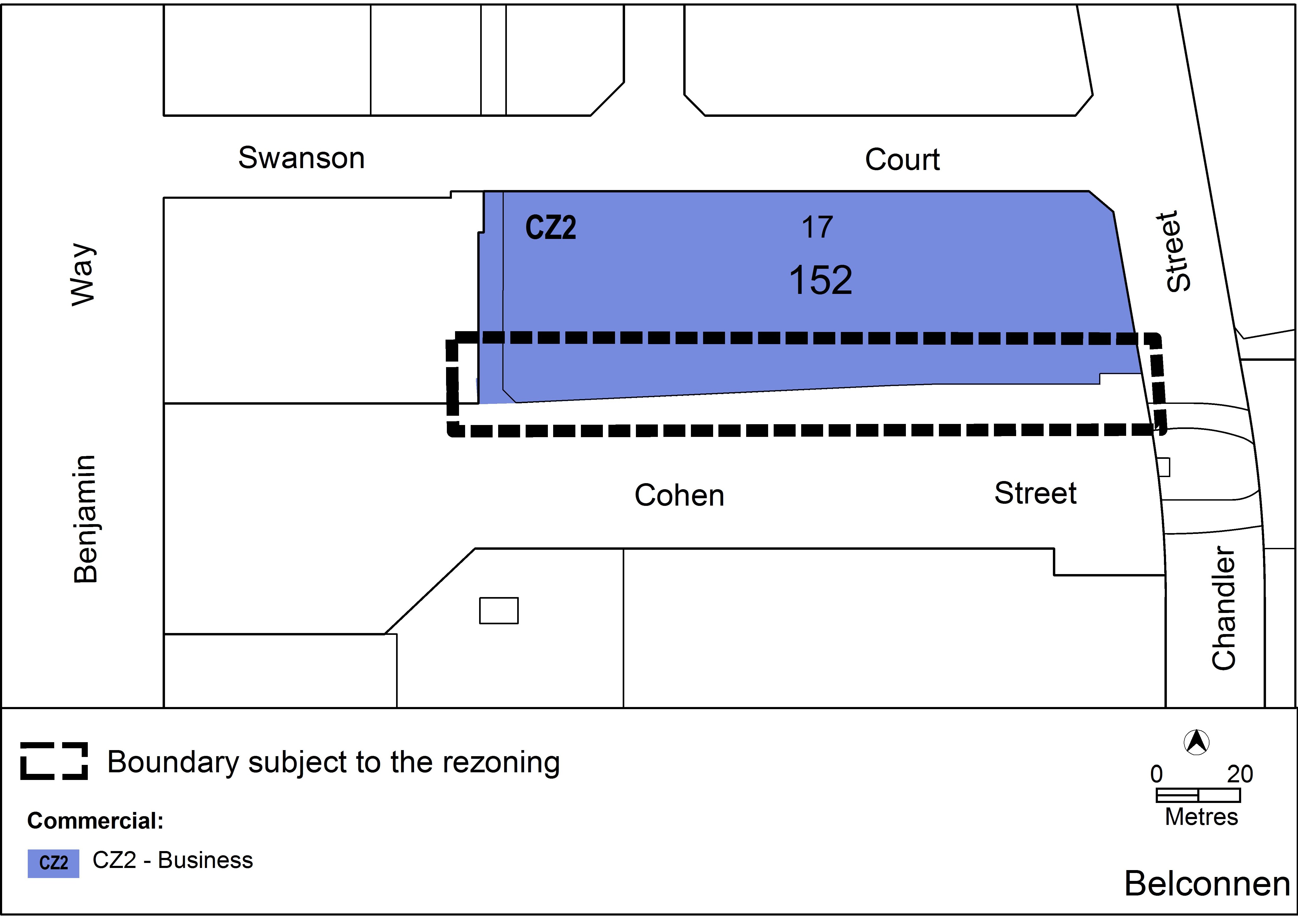 Jim CorriganDelegate of Planning and Land Authority14 November 2012